CÁC BÉ VỚI HOẠT ĐỘNG LÀM KẸO BÔNGKý ức tuổi thơ của nhiều người với chiếc kẹo bông gòn là những sắc màu bắt mắt, vị ngọt lịm, tan chảy. Gắn liền hương kẹo tuổi thơ ấy là hình ảnh những người thợ làm kẹo với một chiếc thùng thô sơ, có trục ở giữa, xoay nhiều vòng. Dụng cụ tuy nặng nề và phức tạp nhưng công đoạn chế biến thì không cầu kỳ chút nào. Và hôm nay, với hoạt động cho các bé làm kẹo bông gòn  của lớp MGBC3 sẽ mang đến cho các con những giây phút hứng thú khi được quan sát cách làm ra bông kẹo và nét mặt vui tươi hớn hở khi các con được nhận thành quả của chính mình.Không như một số loại kẹo đường khác cụ thể như làm kẹo bột chẳng hạn, chúng ta không cần máy. Song, kẹo bông thì lại cần. Để tiết kiệm thời gian và làm ra món kẹo đúng vị tuổi thơ nhất, các cô  sẽ cần dùng đến một máy làm kẹo bông chuyên dụng. Và dưới đây là 1 số hình ảnh của cô và trò lớp MGBC.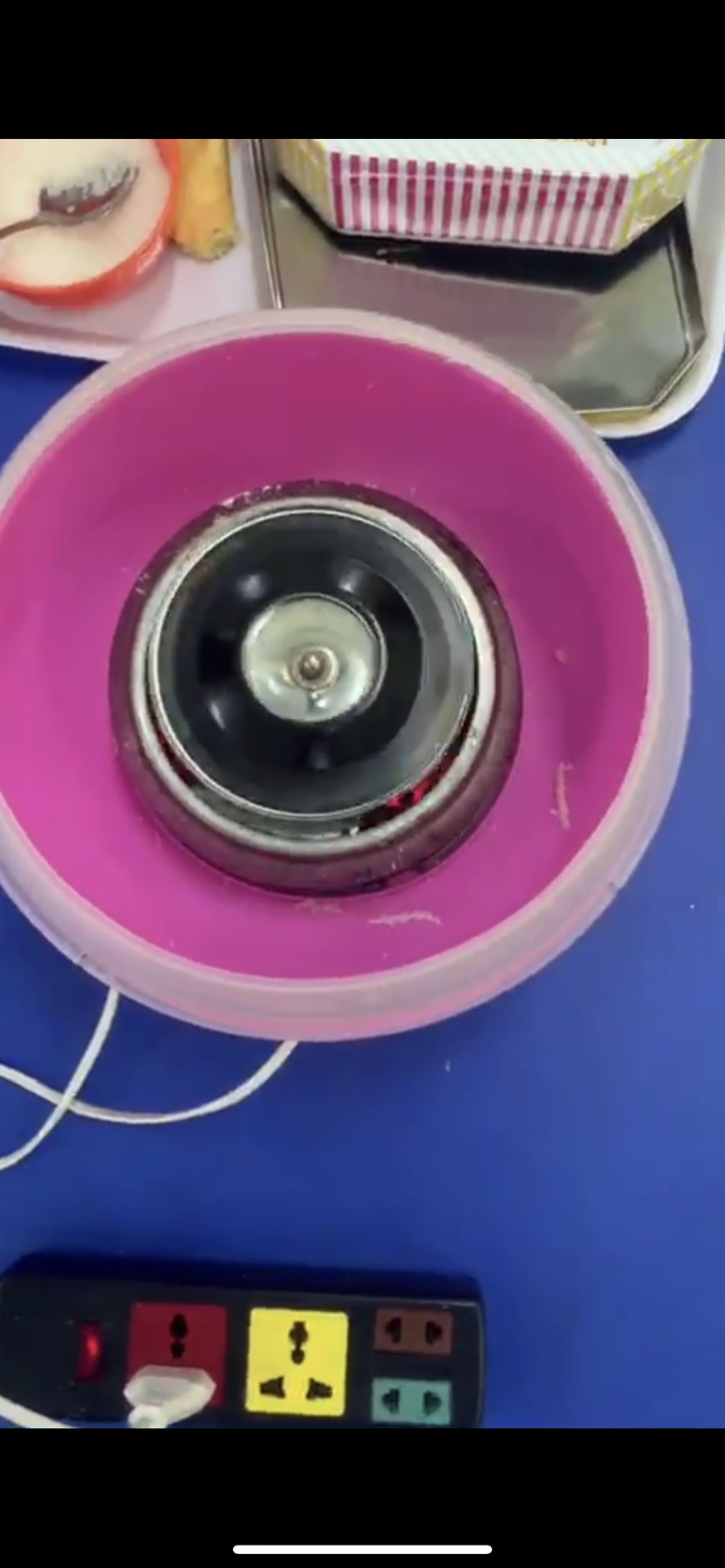 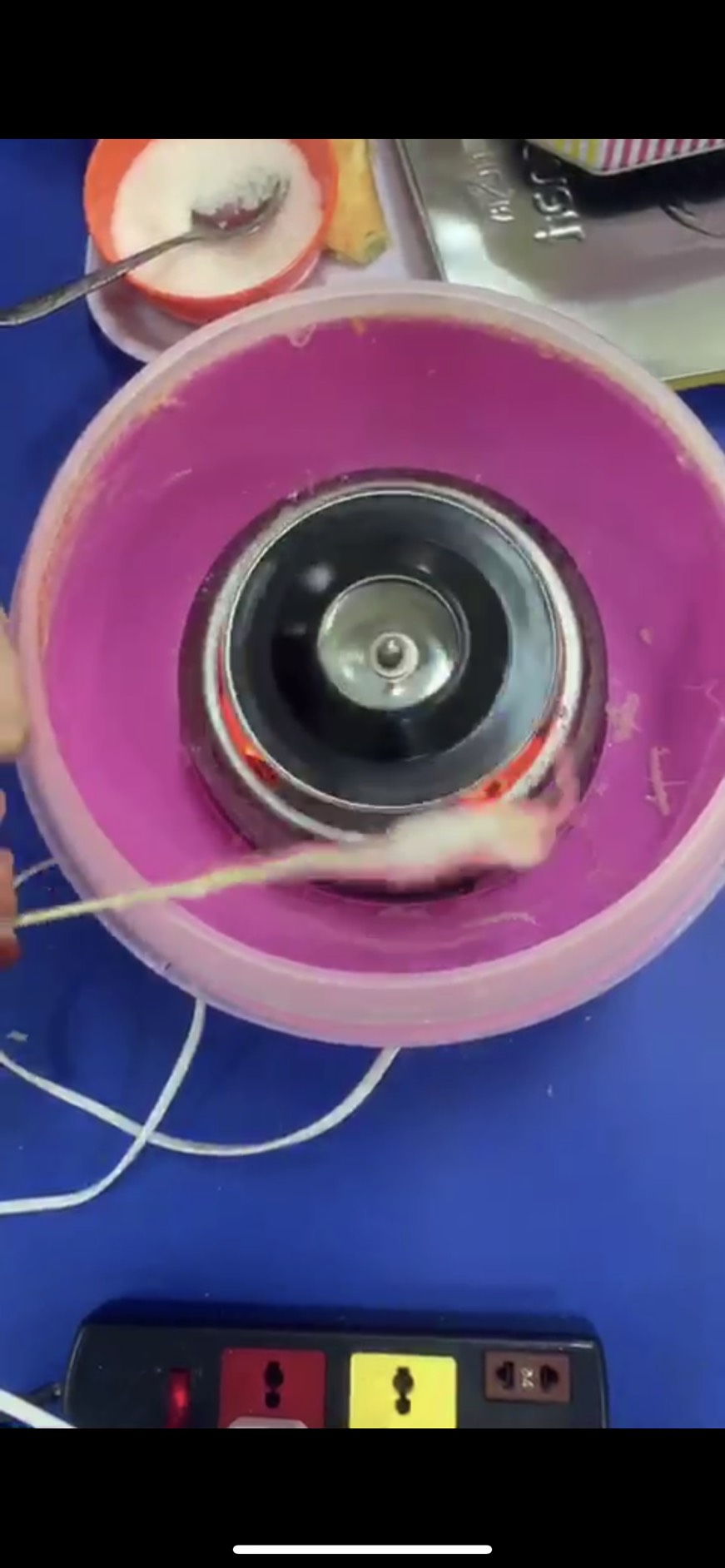 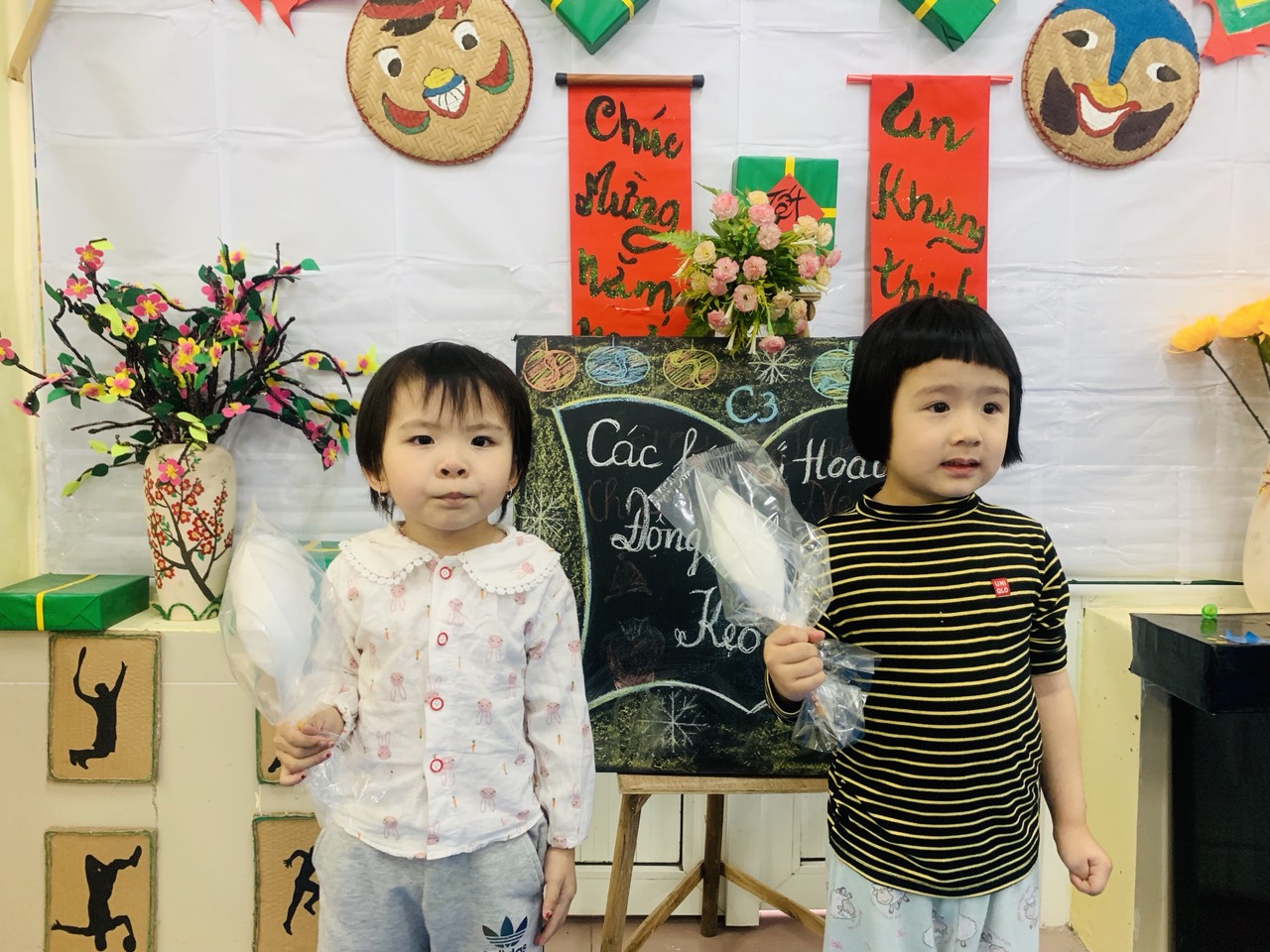 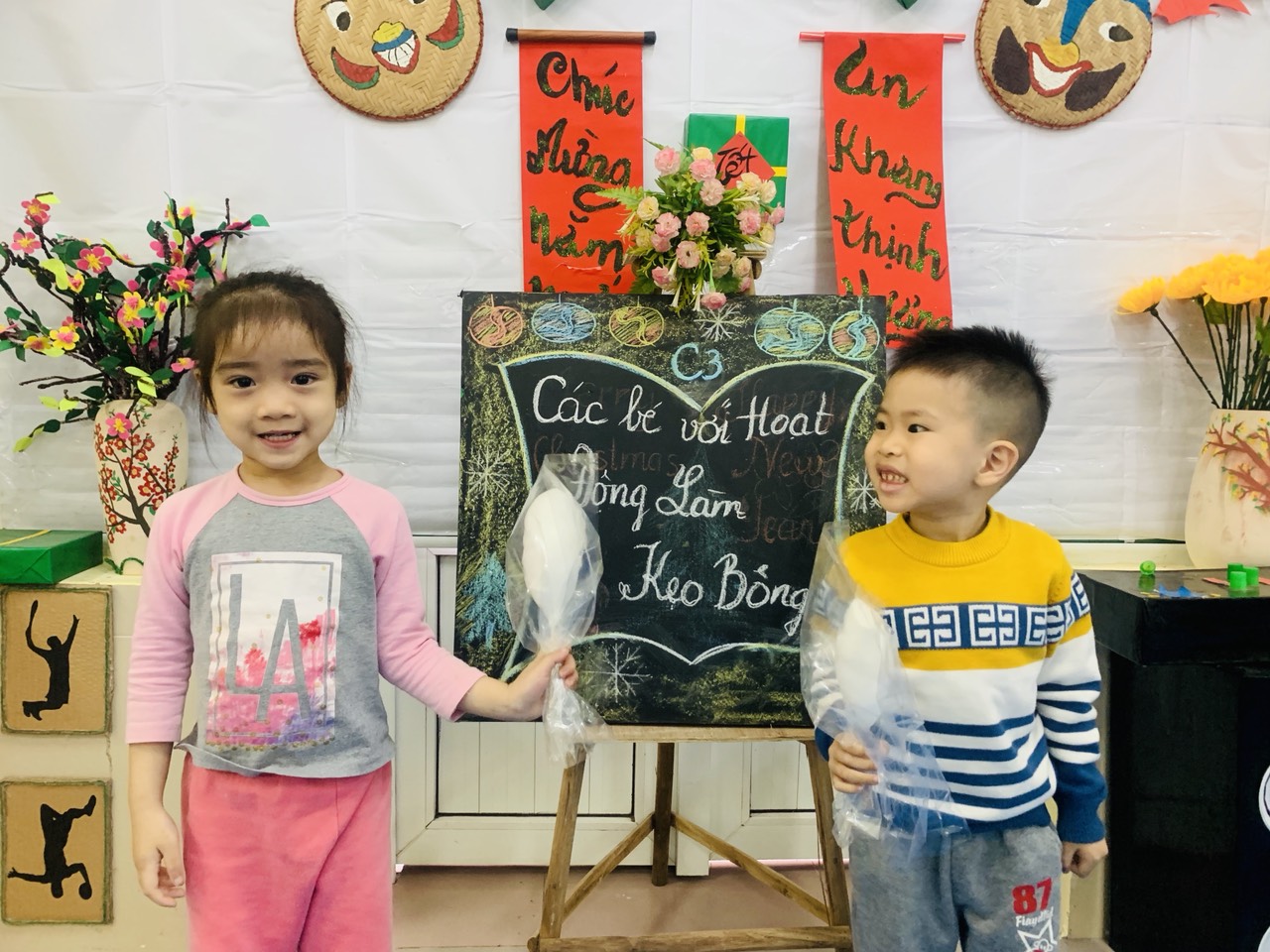 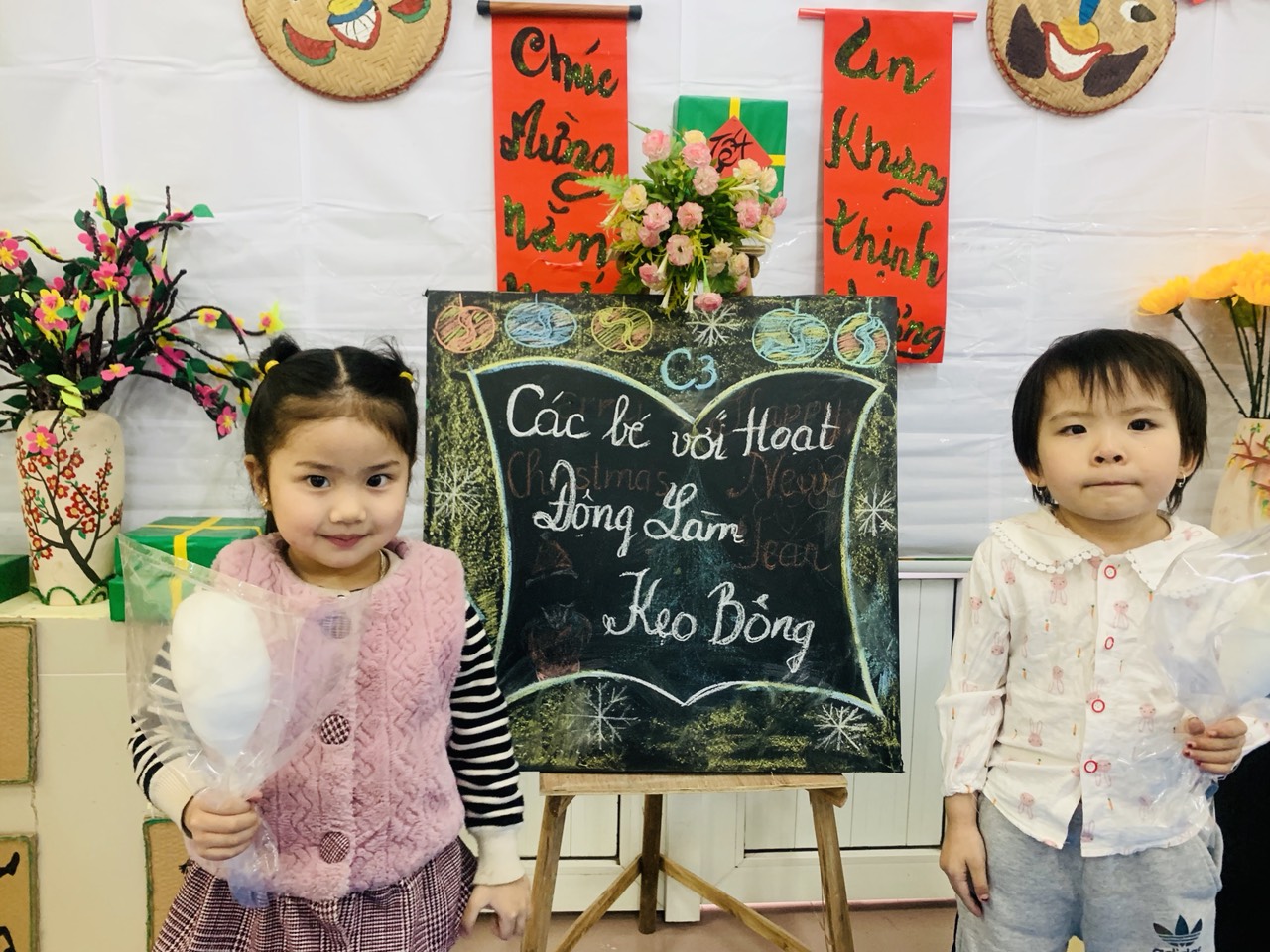 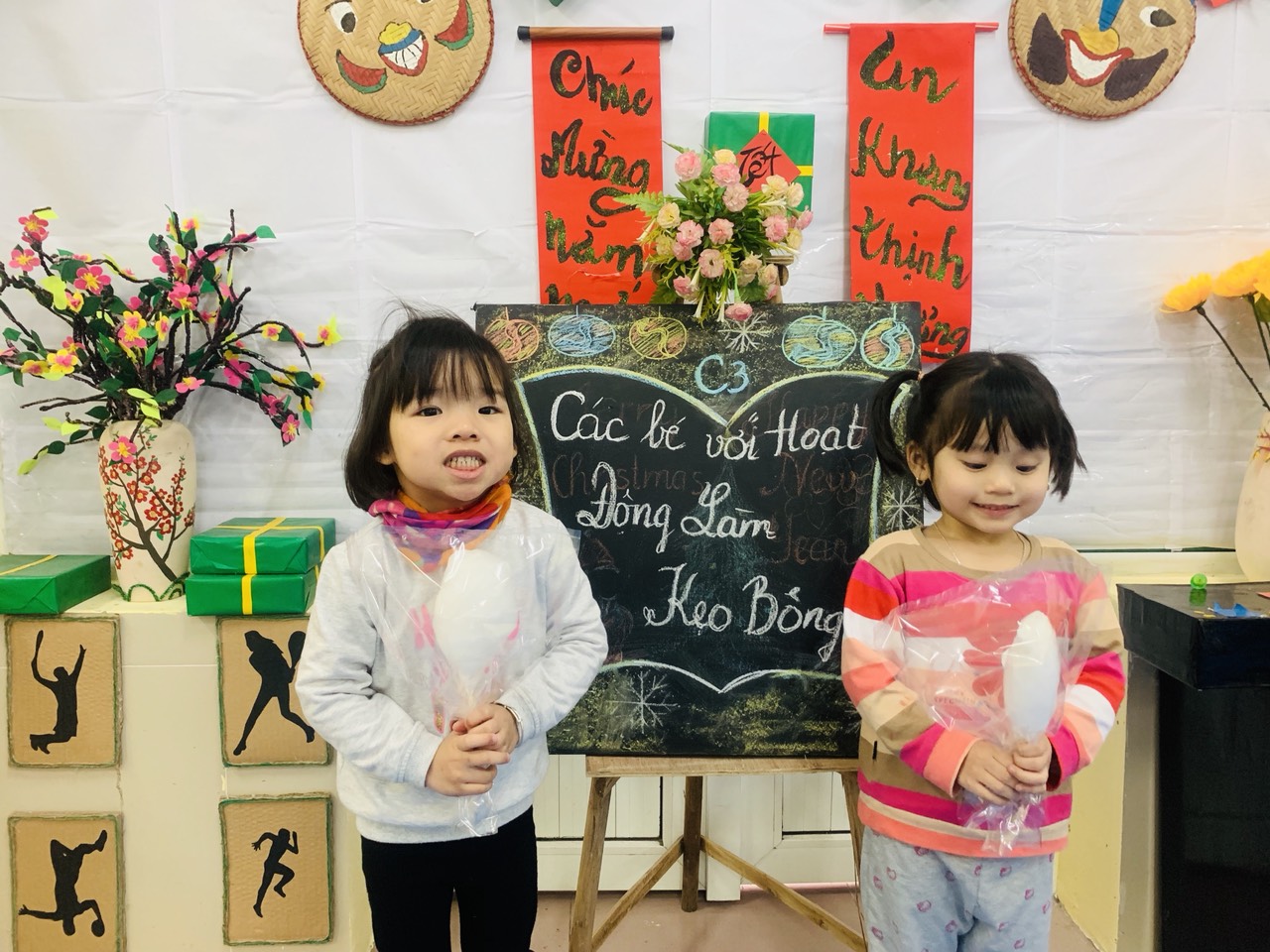 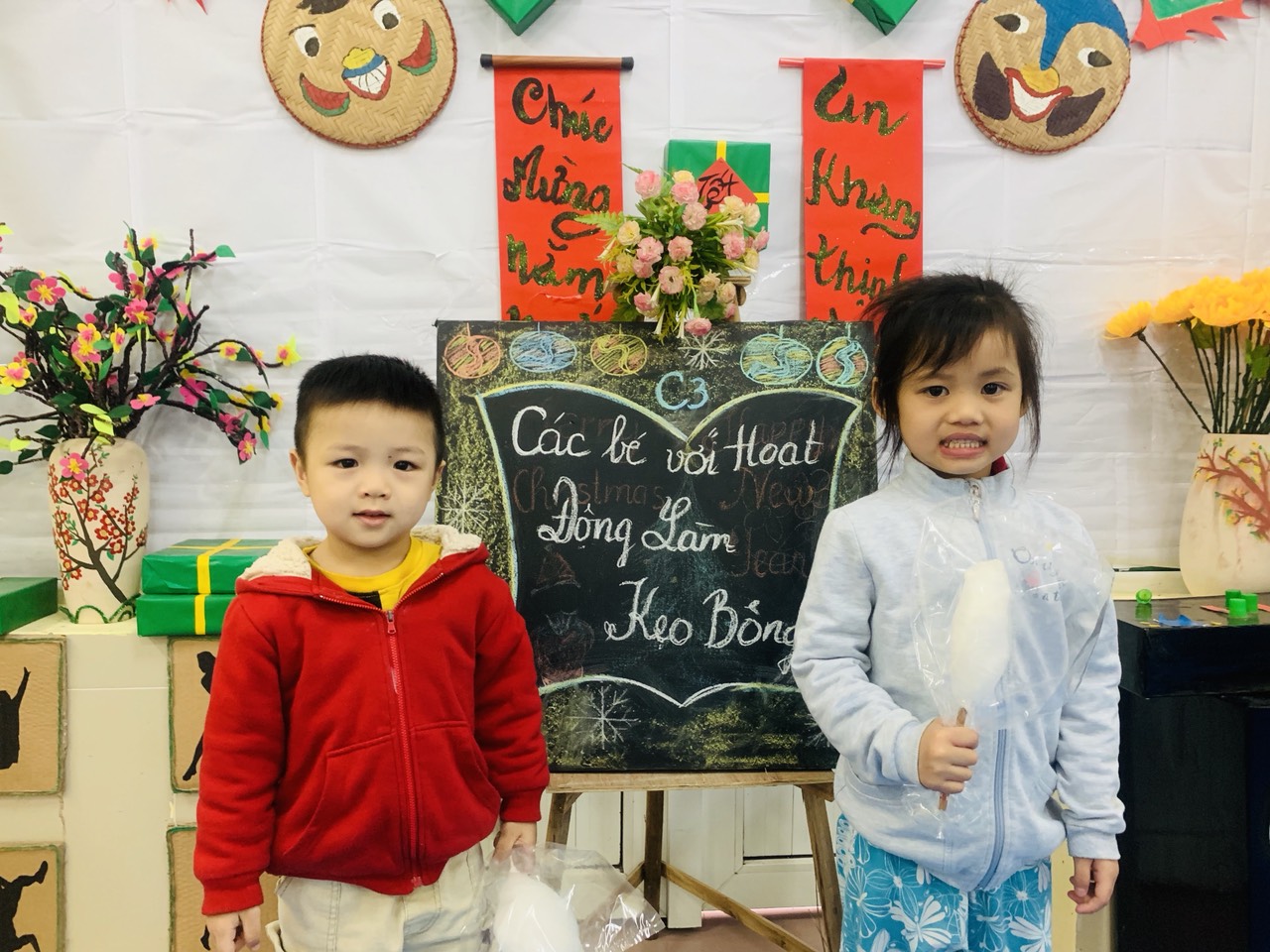 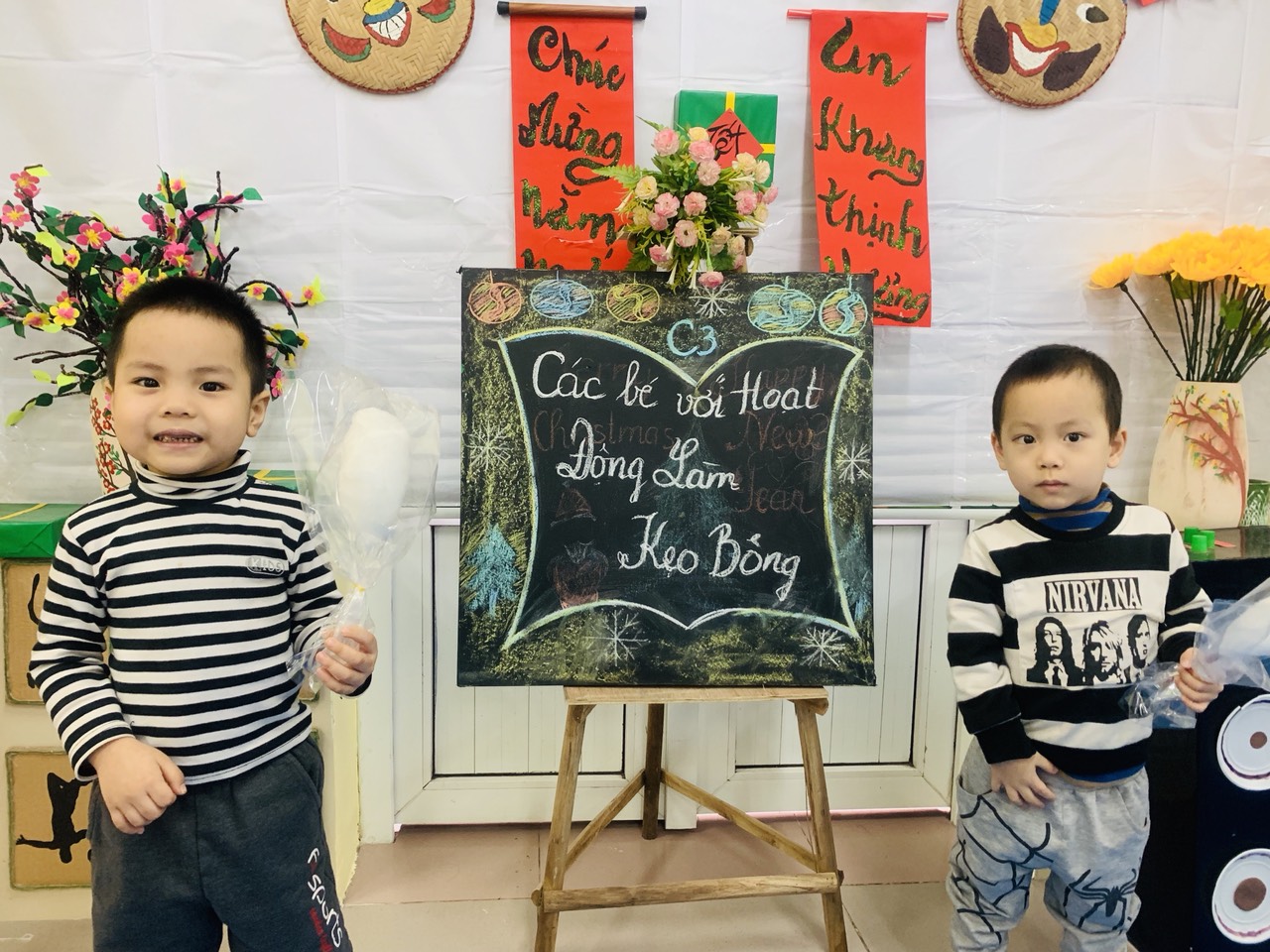 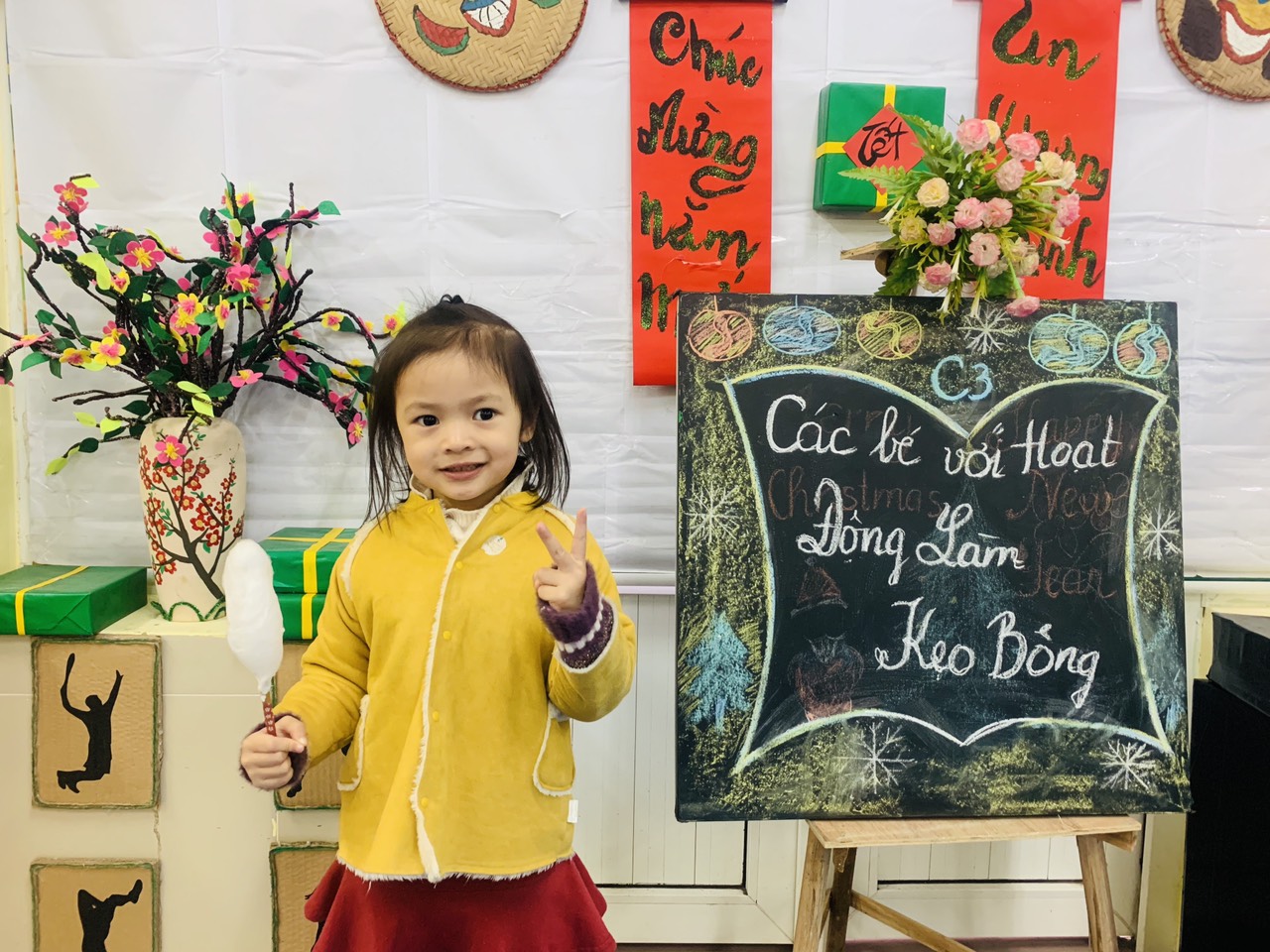 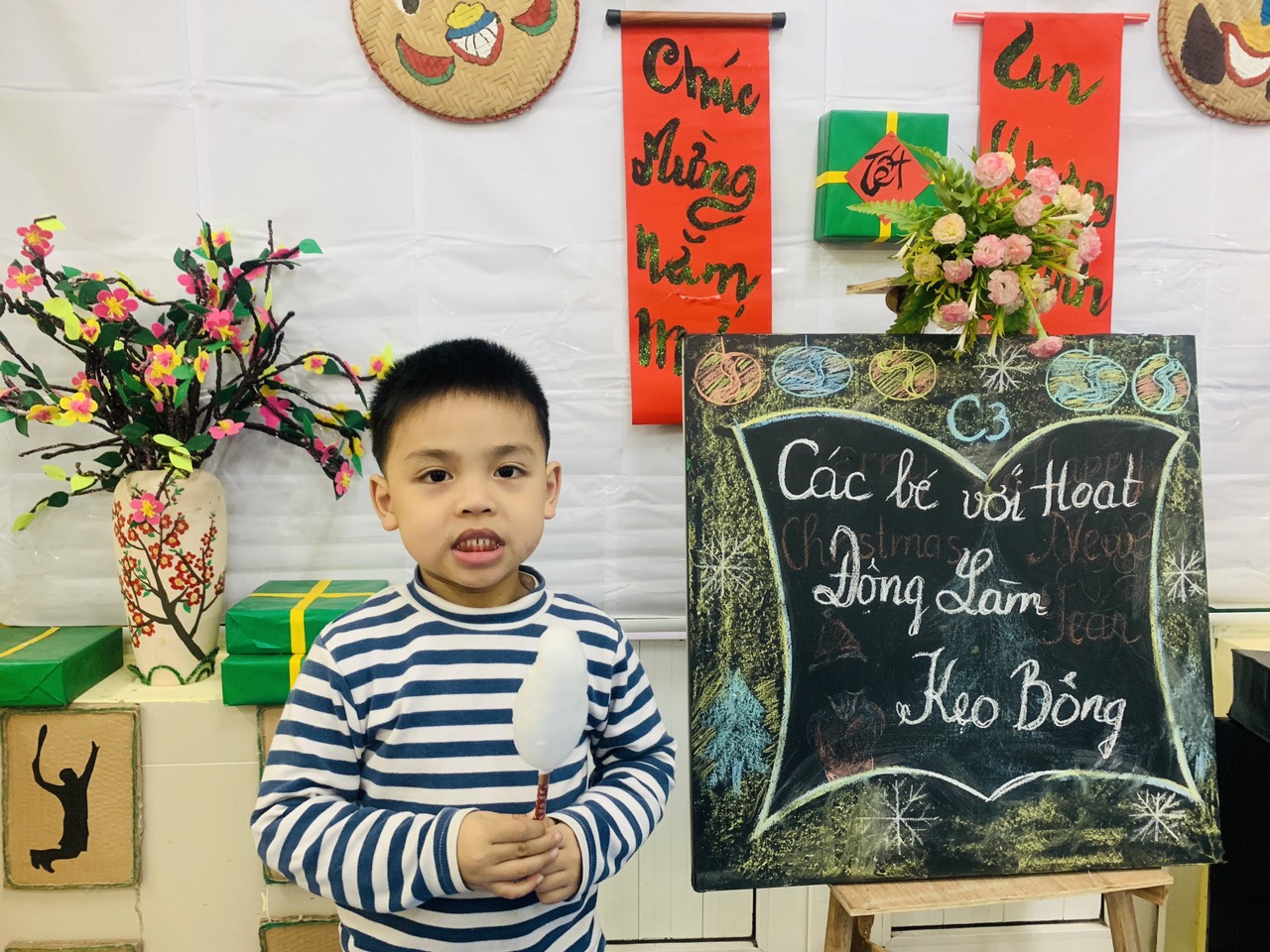 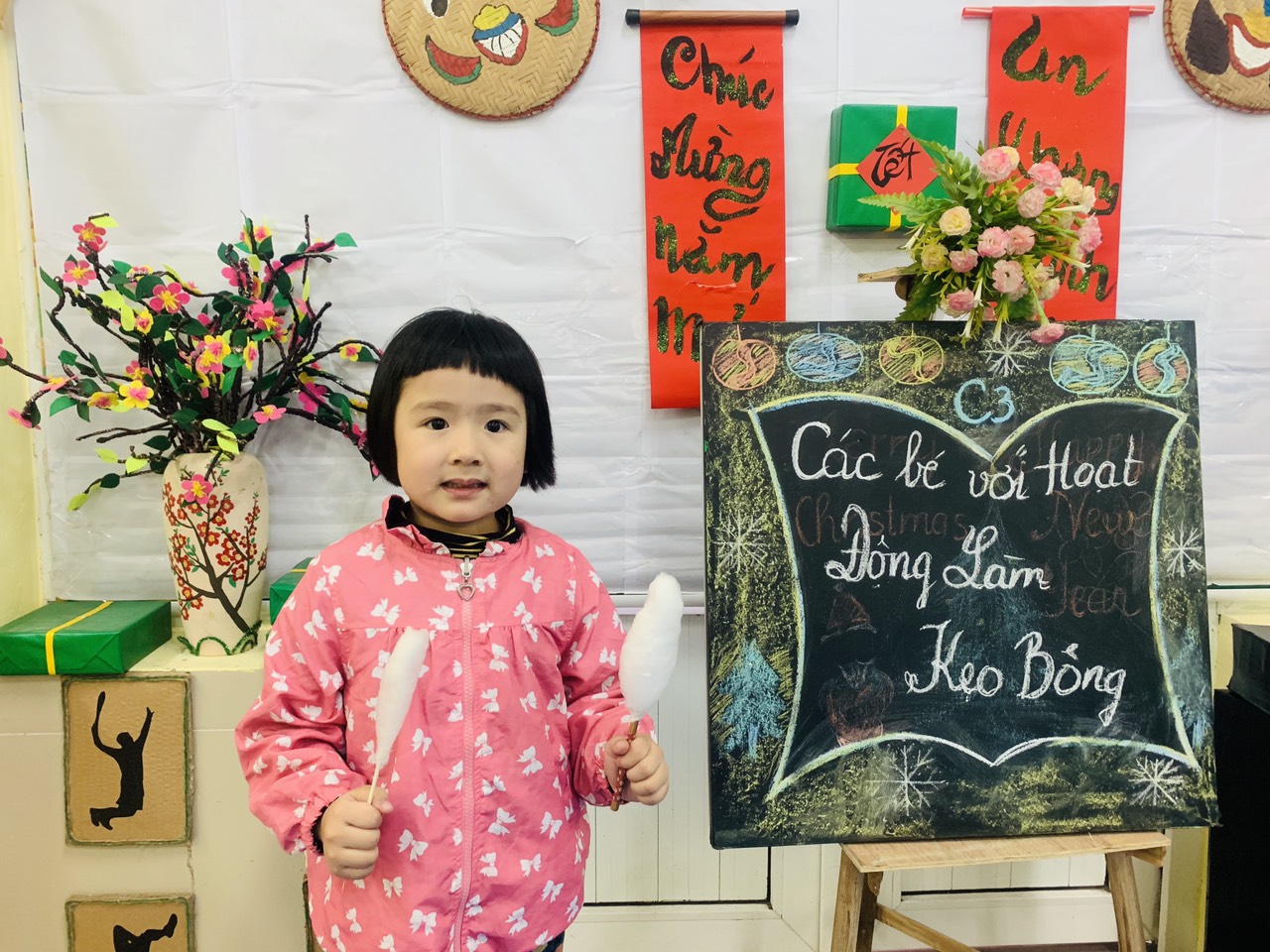 